Superintendent’s Memo #247-19
Revised October 23, 2019
COMMONWEALTH of VIRGINIA 
Department of Education
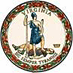 DATE:	October 11, 2019TO: 	Division SuperintendentsFROM: 	James F. Lane, Ed.D., Superintendent of Public InstructionSUBJECT: 	Announcement of the Civics Summit on November 15, 2019I am pleased to announce that the Commission on Civic Education is hosting a one-day Civics Summit for division personnel and teachers who work with students in Civics and Economics and Virginia and United States Government.The objectives of the Summit are to:provide content information related to state and local government in Virginia by recognized experts;provide resources and example activities to educators which support the instruction of Virginia state and local government in classrooms; andencourage responsible citizenship by Virginia students through meaningful instruction and participation in civic-related activities.The date and location for the Summit are as follows:Friday, November 15, 2019
9:30 a.m. – 4 p.m.
Jamestown Settlement2110 Jamestown RdWilliamsburg, Virginia 23185The Civics Summit will accommodate 150 participants.  School divisions are invited to send teachers and/or division personnel.  The Civics Summit will provide parking, lunch, and materials for participants.  Registration will be conducted on a first-come, first-serve basis until Friday, November 8, 2019, and can be completed online. If you need additional information about the Civics Summit or the attached agenda, please contact Chad Starzer, Assistant Coordinator of Committee Operations for the Senate of Virginia, by email at cstarzer@senate.virginia.gov or by telephone at (804) 698-7450; or Christonya Brown, History and Social Science Coordinator, Office of Humanities, by email at Christonya.Brown@doe.virginia.gov or by telephone at (804) 225-2893.JFL/CBB/jadAttachmentCivics Summit Agenda  (Word)